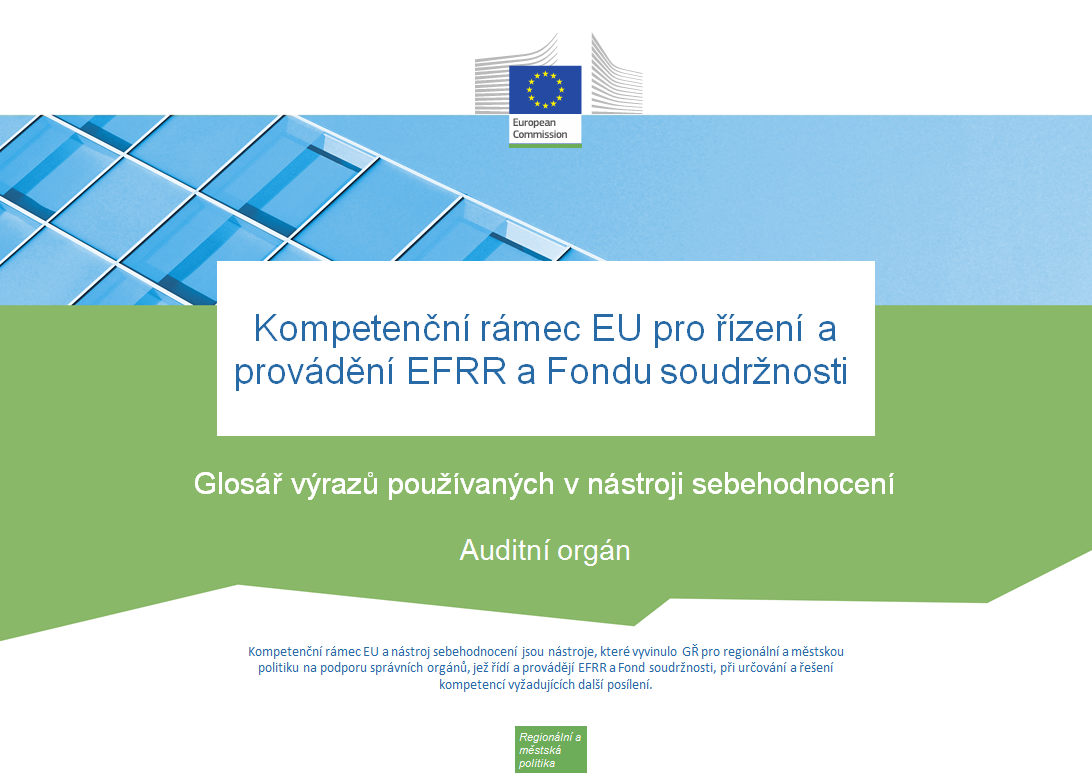 Verze dokumentuPracovní roleDílčí úkoly Stupnice způsobilosti Provozní kompetenceŘídicí kompetenceOdborné kompetenceVerzeDatumV13. listopadu 2017angličtinaangličtinačeštinačeštinaJob RoleDescriptionPracovní rolePopisDecision-making levelThis is the head of the organization or persons that act on relatively high strategic management levelsRozhodovací úroveňJedná se o ředitele organizace nebo o osoby, které jednají na relativně vysokých úrovních strategického vedeníSupervisory levelThis is the middle management level, responsible for a group of people and not directly involved in operational implementation of the programme, for instance heads of organizational unitsÚroveň dohleduJedná se o střední úroveň řízení, která odpovídá za skupinu osob a nepodílí se přímo na provozním provádění programu, například vedoucí organizačních útvarůOperational levelThese are the experts that are directly working on the different tasks and sub-tasks within the organizationProvozní úroveňJedná se o odborníky, kteří pracují přímo na jednotlivých úkolech a dílčích úkolech v rámci organizaceEnglishčeštinaAudit strategy preparation1. Příprava strategie audituRisk Assessment2. Hodnocení rizikPlanning of the Audit3. Plánování audituCarrying out audits on systems4. Provádění auditů systémůCarrying out Accreditation audit5. Provádění auditu akreditaceSelection of sample of operations6. Výběr vzorku operacíAnnual control reports and accreditation audit7. Výroční kontrolní zprávy a audit akreditaceCarrying out audits on operations8. Provádění auditů operacíCarrying out audits of the accounts certified by CA9. Provádění auditů účetních závěrek osvědčených certifikačním orgánemProcurement of goods and services under Technical Assistance10. Veřejné zakázky na zboží a služby v rámci technické pomociangličtinaangličtinačeštinačeštinaScale Description StupnicePopisN.A. - Not ApplicableThe competency is not applicable to the job role. N.A. – Nevztahuje seKompetence se na danou pracovní roli nevztahuje.Level 0 – No knowledgeNo knowledge of the competency or no ability to apply it in real situations.Úroveň 0 – Žádná znalostŽádná znalost dané kompetence ani schopnost použít ji v reálných situacích.Level 1 –AwarenessBasic knowledge of the competency (e.g. understands general concepts and processes, is familiar with related key terminology).Ability to demonstrate this competency after being given specific instructions and guidance.Úroveň 1 –Má povědomíZákladní znalost dané kompetence (např. rozumí obecným pojmům a procesům, je obeznámen s příslušnou klíčovou terminologií).Schopnost prokázat tuto kompetenci po obdržení konkrétních příkazů a pokynů.Level 2 – TrainedGood working knowledge of the competency. Ability to apply that knowledge in daily work.Ability to perform standard activities with regards to this competency in an independent mannerÚroveň 2 – Je vyškolenDobrá pracovní znalost dané kompetence. Schopnost použít tuto znalost při každodenní práci.Schopnost samostatně provádět standardní činnosti týkající se dané kompetenceLevel 3 – IntermediateBroad and in-depth knowledge and skills with regards to the competency.Ability to deal with a variety of exceptions and special cases related to the competency in an independent manner.Ability to effectively share knowledge and experience with more junior profiles.
Confidence in serving as an advisor and is sought out to provide insight in the application of this competency.Is capable of coaching others in the application of this competency by translating complex nuances and issues relating to this competency into easy to understand terms.Úroveň 3 – Středně pokročilýŠiroká a hluboká znalost a dovednosti v oblasti dané kompetence.Schopnost samostatně si poradit s nejrůznějšími výjimkami a zvláštními případy týkajícími se této kompetence.Schopnost účinně sdílet znalosti a zkušenosti s méně zkušenými zaměstnanci.
Má důvěru jakožto poradce a je oslovován, aby poskytoval podrobnější vysvětlení v oblasti uplatnění této kompetence.Je schopen vést a podporovat ostatní při uplatňování této kompetence tím, že složitější aspekty a problémy týkající se této kompetence vyjadřuje snadno srozumitelným způsobem.Level 4 – ExpertExtensive expert knowledge and skills with regards to the competency.Ability to highlight the (dis)advantages of each of the processes related to the competency whilst linking them to the bigger picture.Ability to provide tailored advice and to support the advice with relevant and context specific arguments when responding to internal and external queries.Viewed by others as a role model who is capable of leading or teaching others in the area of the competency.Úroveň 4 – ExpertRozsáhlá expertní znalost a dovednosti v oblasti dané kompetence.Schopnost upozornit na (ne)výhody každého z procesů souvisejících s kompetencí a propojit je do širšího obrazu.Schopnost poskytovat individuálně přizpůsobené poradenství a podpořit toto poradenství odpovídajícími argumenty podle konkrétního kontextu při reakci na interní a externí dotazy a připomínky.Je ostatními vnímán jako vzor pro danou roli, který je v oblasti dané kompetence schopen vést nebo učit jiné.angličtinaangličtinačeštinaCodeCompetency KompetenceAA.O.C1Audit standards, procedures and methodologiesAuditorské standardy, postupy a metodikyAA.O.C2Eligibility of expenditureZpůsobilost výdajůAA.O.C3Fraud risk management (incl. prevention, detection and mitigation measures)Řízení rizik podvodu (včetně opatření v oblasti předcházení podvodům, odhalování podvodů a zmírňování rizik)AA.O.C4Simplified Cost OptionsZjednodušené vykazování nákladůAA.O.C5Financial instruments relevant for the functionFinanční nástroje související s danou funkcíAA.O.C6Horizontal issuesHorizontální otázkyAA.O.C7Public procurement rulesPravidla pro zadávání veřejných zakázekAA.O.C8State AidStátní podporaAA.O.C9Audit standards, procedures and methodologiesAuditorské standardy, postupy a metodikyAA.O.C10IT Audit standardsStandardy pro audit ITAA.O.C11Sampling and extrapolation methodsMetody výběru vzorků a extrapolaceAA.O.C12Funding gap and revenue generationMezera ve financování a tvorba příjmůAA.O.C13Major projects procedures / legislationPostupy / právní předpisy pro velké projektyAA.O.C14Territorial issues, such as ITI, CLLD, Sustainable urban development, macro/regional strategies and interregional cooperation planningÚzemní otázky, např. integrované územní investice, komunitně vedený místní rozvoj, udržitelný rozvoj měst, makro/regionální strategie a plánování meziregionální spolupráceAA.O.C15Administrative procedures for procurement of goods and services from Technical AssistanceSprávní postupy pro veřejné zakázky na zboží a služby v rámci technické pomociAA.O.C16Input, output, results indicatorsUkazatele vstupů, výstupů, výsledkůAA.O.C17Incentive effectMotivační účinekAA.O.C18Programme management and Project Cycle managementŘízení programu a řízení projektového cyklu angličtinaangličtinačeštinačeštinaKódCompetencyDescriptionKompetencePopisM.C1Developing others and people managementDemonstrating ability to provide timely, clear and specific guidance, feedback and support others in identifying development and training needs and opportunities, developing their knowledge, skills and abilities needed to accomplish the assigned tasks or solve issues, as well as demonstrating ability to manage work activities of employees, their development and performance in a manner to maximise the efficiency of human resources.Rozvoj ostatních a řízení pracovníkůProkazování schopnosti poskytnout včasné, jasné a konkrétní pokyny a zpětnou vazbu a podpořit ostatní při určování potřeb a příležitostí v oblasti rozvoje a odborné přípravy, rozvíjet jejich znalosti, dovednosti a schopnosti potřebné k plnění přidělených úkolů nebo řešení problémů, jakož i prokazování schopnosti řídit pracovní činnosti zaměstnanců, jejich rozvoj a výkonnost tak, aby byla maximalizována efektivnost lidských zdrojů.M.C2Decision makingDemonstrating ability to apply efficient approaches for drawing conclusions or developing solutions and take timely action that is consistent with the available data and facts received from different sources, limitations, and potential consequences.RozhodováníProkazování schopnosti uplatnit efektivní přístupy za účelem vyvození závěrů nebo přípravy řešení a přijmout včasné opatření v souladu s dostupnými údaji a skutečnostmi získanými z různých zdrojů, s omezeními a potenciálními důsledky.M.C3DelegationDemonstrating ability to allocate decision-making and/or task responsibility to others, to ensure clear communication about the allocation and completion of responsibilities, and to provide appropriate support in a manner to maximise the organisational and individuals effectiveness.DelegováníProkazování schopnosti přidělovat rozhodovací odpovědnost a/nebo odpovědnost za konkrétní úkoly ostatním, zajistit jasnou komunikaci týkající se rozdělení a plnění povinností a poskytnout odpovídající podporu tak, aby byla maximalizována efektivnost organizace i jednotlivců.M.C4Facilitation and communicationDemonstrating ability to evoke engagement and creativity from others, use group capabilities to lead the group to consensus, effectively solve issues, accomplish tasks and mutual goals.Facilitace a komunikaceProkazování schopnosti vzbuzovat u ostatních angažovanost a kreativitu, využívat skupinových schopností a vést skupinu ke konsenzu, účinně řešit problémy, plnit úkoly a společné cíle.M.C5LeadershipDemonstrating ability to energize and inspire individuals to strive towards the vision of the future, present clearly goals and objectives, create a sense of direction and purpose for employees and act as a catalyst for action.Vedení lidíProkazování schopnosti podněcovat a inspirovat jednotlivce, aby se snažili naplnit vizi budoucnosti, jasně prezentovat záměry a cíle, vzbuzovat u zaměstnanců smysl pro zacílení a účel a působit jako prvek motivující k rychlému postupu.M.C6Multi-level stakeholder managementDemonstrating ability to understand the goals and objectives of various stakeholders, ensure efficient cooperation and stakeholders engagement (incl. being open and stimulating exchange of good practices between different Member States).  Víceúrovňové řízení zúčastněných subjektůProkazování schopnosti porozumět záměrům a cílům různých zúčastněných subjektů, zajistit efektivní spolupráci a zapojení zúčastněných subjektů (včetně otevřeného přístupu a podněcování výměny osvědčených postupů mezi různými členskými státy).  M.C7NegotiatingDemonstrating ability to effectively explore (facilitating discussion, asking questions, responding to objections, etc.) alternatives and positions of others to reach outcomes that are accepted by all parties (a win-win solution).VyjednáváníProkazování schopnosti účinně zkoumat (zprostředkováním diskuse, kladením dotazů, reagováním na námitky atd.) alternativy a stanoviska ostatních s cílem dosáhnout výstupů, které všechny strany přijmou (řešení prospěšné pro všechny strany tzv. „win-win“).M.C8Result orientationDemonstrating ability to set challenging goals, maintain focus and persistence and constantly achieve goals or deliver required results even in the case of adversity.Zaměření na výsledkyProkazování schopnosti stanovit náročné cíle, udržovat pozornost a soustavnost a trvale dosahovat cílů nebo zajišťovat požadované výsledky, a to i za nepříznivé situace.M.C9Strategic managementDemonstrating ability to make decisions and take actions that lead to development and implementation of strategies aligned with the strategic direction of the organisation and achievement of objectives.Strategické řízeníProkazování schopnosti přijímat rozhodnutí a opatření, která vedou k rozvoji a provádění strategií sladěných se strategickým směřováním organizace a dosahováním cílů.M.C10Risk managementDemonstrating ability to identify, analyse, assess and prioritize risks and to minimize, monitor, and control the probability and/or impact of unfortunate events or to maximize the realization of opportunities.Řízení rizikProkazování schopnosti určovat, analyzovat a hodnotit rizika a stanovovat jejich prioritu a minimalizovat, monitorovat a kontrolovat pravděpodobnost a/nebo dopad nepříznivých událostí nebo maximalizovat využívání příležitostí.M.C11Planning of resourcesDemonstrating ability to manage organization's resources including but not limited to financial resources, inventory, human skills, production resources, information technology (IT) in an efficient and effective way.Plánování zdrojůProkazování schopnosti efektivně a účinně řídit zdroje organizace, mimo jiné včetně finančních zdrojů, zásob, lidských dovedností, výrobních zdrojů, informační technologie (IT).M.C12HR Strategy development and implementationDemonstrating ability to make decisions and take actions that lead to development and implementation of HR strategies aligned with the strategic direction of the organisation and achievement of objectives.Příprava a provádění strategie lidských zdrojůProkazování schopnosti přijímat rozhodnutí a opatření, která vedou k rozvoji a provádění strategií lidských zdrojů sladěných se strategickým směřováním organizace a dosahováním cílů.angličtinaangličtinačeštinačeštinaCodeCompetencyDescriptionKompetencePopisP.C1Analytical skillsBuilding a logical approach to address complex problems or opportunities by splitting them into constituent parts to identify underlying issues, determine cause and effect relationships and arrive at conclusions or decisions.Analytické schopnostiRozvíjení logického přístupu k řešení složitých problémů nebo příležitostí na základě jejich rozčlenění na jednotlivé složky za účelem identifikace základních problémů, určení vztahů příčinné souvislosti a dosažení závěrů nebo rozhodnutí.P.C2Communicating in writingDemonstrating ability to present information and ideas in writing in a clear and convincing manner, selecting appropriate means of written communication and writing style to reach the audience, using correct spelling, grammar and punctuation, as well as demonstrating ability to communicate across cultures.Písemná komunikaceProkazování schopnosti písemně prezentovat informace a myšlenky jasným a přesvědčivým způsobem, volit prostředky písemné komunikace a vyjadřovacího stylu vhodné k oslovení cílové skupiny, používat správný pravopis, gramatiku a interpunkci, jakož i prokazování schopnosti komunikovat napříč různými kulturami.P.C3Communicating verballyDemonstrating ability to clearly express thoughts and ideas to individuals or groups using speech in a way that engages the audience, encourages two-way communication and helps them understand and retain the message, as well as demonstrating ability to communicate across cultures.Ústní komunikaceProkazování schopnosti jasně ústně vyjadřovat myšlenky a náměty vůči jednotlivcům či skupinám, a to způsobem, který vyvolá aktivní zájem publika, povzbudí oboustrannou komunikaci a pomůže posluchačům pochopit a zapamatovat si příslušné sdělení, jakož i prokazování schopnosti komunikovat napříč různými kulturami.P.C4Conflict handlingDemonstrating ability to deal effectively with others in an antagonistic situation by recognising different opinions, bringing them for open discussion and using appropriate interpersonal styles and techniques in order to find a win-win solution in a conflict between two or more people.Řešení konfliktůProkazování schopnosti účinně jednat s ostatními v konfliktních situacích a za tím účelem uznat rozdílné názory, předložit je k otevřené diskusi a uplatnit vhodné interpersonální styly a techniky s cílem nalézt řešení prospěšné pro všechny strany v konfliktu dvou či více osob.P.C5Flexibility and adaptability to change Demonstrating ability to adjust and retain effectiveness when experiencing major changes in work tasks, work environment, organisational structure and culture, processes, requirements, and other work related aspects. Flexibilita a schopnost přizpůsobit se změně Prokazování schopnosti přizpůsobit a zachovat efektivitu, pokud dochází k zásadním změnám pracovních úkolů, pracovního prostředí, organizační struktury a kultury, procesů, požadavků a jiných aspektů souvisejících s prací. P.C6Problem solvingDemonstrating ability to identify problems by using logic, intuition, data, conducting appropriate analyses, searches and involving others (if needed) in order to arrive at solutions or decisions.Řešení problémůProkazování schopnosti určovat problémy pomocí logiky, intuice, dat, provádění vhodných analýz, průzkumů a zapojení ostatních (dle potřeby), a dospět tak k řešením nebo rozhodnutím.P.C7Team workDemonstrating ability to work cooperatively and collaboratively with other colleagues from different structural units and ranks in order to accomplish collective goals.Týmová práceProkazování schopnosti kooperativně a kolaborativně spolupracovat s ostatními kolegy z jiných strukturálních útvarů a úrovní za účelem dosažení společných cílů.P.C8Technological abilityDemonstrating ability to use appropriate personal computer software, information systems and other IT tools (e.g. Microsoft Office programs) that are required to accomplish work goals.Technologické dovednostiProkazování schopnosti používat vhodný software na osobním počítači, informační systémy a jiné nástroje IT (např. programy Microsoft Office), které jsou zapotřebí pro plnění pracovních cílů.P.C9Usage of monitoring and information systemDemonstrating ability to use EU funds monitoring and information systems (both external and internal if available) in order to accomplish work goals.Používání monitorovacího a informačního systémuProkazování schopnosti používat monitorovací a informační systémy fondů EU (externí i interní, jsou-li k dispozici) pro plnění pracovních cílů.P.C10Representation to the outside worldDemonstrating ability to act or speak for institution in an efficient way and appropriate manner.Zastupování navenekProkazování schopnosti efektivně a odpovídajícím způsobem jednat nebo hovořit jménem instituce.P.C11Relevant language skillsDemonstrating ability to apply relevant foreign language skills in order to carry out the assigned functions and accomplish work goals.Příslušné jazykové dovednostiProkazování schopnosti používat příslušnou znalost cizích jazyků k výkonu přidělených funkcí a plnění pracovních cílů.P.C12Intercultural skillsDemonstrating ability to work in multi-cultural environment, efficiently dealing with stakeholders in EU institutions and other member states.Mezikulturní dovednostiProkazování schopnosti pracovat v multikulturním prostředí, efektivně jednat se zúčastněnými subjekty v orgánech EU a jiných členských státech.